【今日信息】 你們的信心如何羅煜寰弟兄經文：帖撒羅尼迦前書3:1-10引言如果上帝要給你我的信心打分數，祂會列出哪些條件？我們要如何才能顯出堅定而討祂喜悅的信心？同工堅固聖徒 (3:1-5)我們不能再忍 （1）保羅與同工們（西拉、提摩太）在馬其頓一帶宣教受阻，被迫南下至雅典，聽聞新成立的帖撒羅尼迦教會聖徒遭受迫害，掛念擔憂，焦急難耐。基督徒為了甚麼事情會 “不能再忍”？雅各與約翰曾經為了被人拒絕而無法忍受（路9:53），彼得則因為弟兄得罪他而難以忍受（太18:21）。這裡保羅因為肢體受苦而同感煎熬，他們不但身體受苦，信心更受考驗。保羅決定獨自在雅典等候，放緩自己事工的腳步，堅固其他聖徒優先。他需要同工們協力攻佔雅典堅固的營壘，但在此期間，他先打探情勢，事實上，保羅還是耐不住地開始了街頭佈道，並與知識份子辯論（徒17）。打發弟兄前往（2a）保羅與西拉先打發了提摩太回到帖城，然後西拉因故也返回了馬其頓，獨留保羅在雅典，然後轉進哥林多（徒18:5），這看似保羅首次歐洲宣教最低潮的時候，他卻寧可讓同工們都回到馬其頓去堅固聖徒。保羅稱提摩太是 “與神同工” 的，這是頂重要的一點，不論我們各人屬靈光景如何，只要是服事主的人，就直接是神的執事，他是被神呼召、為神所用的，這地位是當被尊重的。另一方面，保羅展現了同工間屬靈倫理中的權柄。保羅曾經打發過提摩太、推基古、以巴弗提、阿尼西母等弟兄，這幾位都曾受過他的培育；但是他對提多、亞波羅則是用 “勸” 的（林後8，林前16）。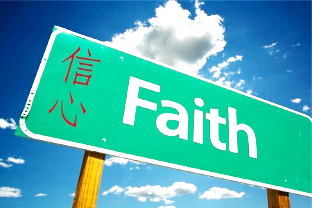 信心道上勸慰（2b-4）堅固聖徒的方法是在信心上給予勸勉和安慰，前者指出正道，後者撫慰創傷。信徒在患難中最怕失去了信心，我們相信提摩太對於帖城聖徒的教導內容，應該和本段經文相符。首先是要準備面對諸般患難，「免得有人被諸般患難搖動」，主耶穌離世前就已明言「在世上你們有苦難」（約16:33）。接著信徒受患難是必然的，「我們受患難原是命定的」，經上說「凡立志在基督耶穌裡敬虔度日的也都要受逼迫」（提後3:12），再者使徒早已預言，如今應驗了，「我們....預先告訴你們….，以後果然應驗了」。主耶穌也曾說過「我將這事告訴你們，是叫你們到了時候可以想起我對你們說過了。」（約16:4）當時教會面對猶太人的攻擊，基本上有兩方面，首先，猶太人大肆宣傳，保羅及其隨眾多受苦楚，證明他們所傳的信仰是錯謬異端；其次是引誘外邦信徒，唾棄基督，躲到猶太教的保護傘下，就可以免於受苦。如今教會一樣面對著雙重的挑戰，一方面是對於苦難的態度，迎合享樂主義的成功神學充斥，認為受苦的基督徒有辱神名；另一方面是關於教會增長，一味追求加入大型教會（megachurch）行列，不惜放鬆在真理上的堅持。恐怕勞苦徒然（5）如果帖城信徒受到誘惑、偏離正道，使徒們的宣教努力就等於前功盡棄。信徒一生勞苦服事的目的，應該是幫助人靈魂得救、信心堅定、無愧見主。失落的主內肢體最是可惜。提摩太攜來佳音 (3:6-8)信心生發愛心（6a）提摩太帶回來考察的結果，帖城信徒保持美好見證。如何知道他們的信心堅定？「藉著愛表達出來」（加5:6，新譯），我們相信他們不只熱情接待了提摩太，更是在彼此交接的當中，表現出對神與對人的愛。我們對神的信心，可以從愛神與愛人的舉動當中顯明出來；我們若真相信神的屬性以及祂的應許，就理當會渴慕聖言、喜愛敬拜、熱心事奉、常常禱告；彼此相愛、互相饒恕、真誠團契、關懷扶持。思念切慕神僕（6b）帖城信徒對於保羅等人的思念，溫暖了保羅的心。「那從前引導你們、傳神之道給你們的人，你們要想念他們，效法他們的信心，留心看他們為人的結局。」（來13:7）帶來安慰快活（7-8）教會肢體在苦難當中堅信不移、站立得穩，最是令人感到安慰快活。保羅感恩祈求 (3:9-10)向神獻上感謝（9）各樣美善的恩賜都是從神而來，連我們能站立得穩都當感謝神。補滿信心不足（10）保羅渴望重訪帖城教會，傳授給他們全備的信，就是關乎未來的盼望（4:13-5:11）。信心必須建立在對神話語全盤的認識上。結語面對當今 “後現代思想” 氾濫的社會，讓我們把信心放在亙古不變、獨一至尊的上帝身上；讓我們用愛心的行動證明我們信仰的堅貞，對神、對人都能充滿熱情，只為了讓福音的果效不斷地臨到各人。【徵召同工】-短宣隊※春節期間，本教會將組短宣隊前往韓國安山東部聚會處，參與華人福音佈道會，協助領詩、陪談、帶領遊戲等服事，有負擔參與者請向呂允仁弟兄報名。日期︰2016年2/6~2/9，共四天費用︰自費約8000元台北市基督徒聚會處            第2409期  2015.12.27 教會網站：http://www.taipeiassembly.org		主日上午	主日下午 	下週主日上午	下週主日下午	聚會時間：9時45分	2時10分	9時45分	司     會：	劉耀仁弟兄		呂允仁弟兄	領     詩：	劉耀仁弟兄	劉介磐弟兄	彭書睿弟兄	司     琴：	徐漢慧姊妹	溫晨昕姊妹	俞齊君姊妹	講     員：	羅煜寰弟兄	全教會禱告會	羅煜寰弟兄	本週題目：你們的信心如何	下週主題：	討神的喜悅	本週經文：帖撒羅尼迦前書3:1-10		下週經文：	帖撒羅尼迦前書3:11-4:8 	上午招待：王雅麗姊妹 林寶猜姊妹	下週招待：	蔣震彥弟兄 林和東弟兄		吳純紹姊妹				楊晴智姊妹臺北市中正區100南海路39號。電話（02）23710952傳真（02）23113751那天使對他們說：不要懼怕！我報給你們大喜的信息，是關乎萬民的；因今天在大衛的城裡，為你們生了救主，就是主基督。路加福音二10~11  【全教會禱告】     ~~年終回顧與前瞻詩歌：敬拜事奉詩歌174首經節：彼得後書1：3–11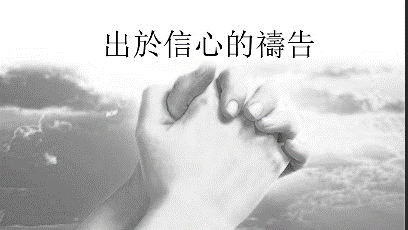       馬太福音5：3–10默想：一、從彼得後書這段經文來思想：個人屬靈生命成長的實際情形﹙有沒有一直循環上升﹚二、從馬太福音這段經文來檢視：自己在實際的生活與工作中有沒有活出這個福音的生命﹙如謙虛、溫柔、憐恤、使人和睦等的美德﹚禱告： 一、為個人屬靈生命成長禱告：1、盼望弟兄姊妹養成每天晨禱15分鐘後才出門的生活﹙默想禱讀一段聖經後再將自己一天的生活與工作交託給主﹚2、若是可以，請尋找教會中一位弟兄或姊妹成為自己的屬靈同伴，彼此常有分享、交通與代禱3、請選擇參加一個教會的團契生活，如愛契，各區的聚會等等4、盼望弟兄姊妹參與教會中的一種服事，如慕道班的陪伴事工或是兒童主日學的參與等等二、為教會各樣事工代禱：1、為積極拓展福音代禱，請將未信主的家人、親友、同事，帶到團契或教會的聚會中2、主動參與教會的宣教事工，如各個不同的短宣隊3、為建立新的福音中心或是聚會的場所禱告總結： 以賽亞書45：11「耶和華－以色列的聖者，就是造就以色列的如此說：將來的事，你們可以問我；至於我的眾子，並我手的工作，你們可以求我命定。」本週各項聚會今日	09:30	兒童主日學		09:45	主日講道		10:30	中學生團契	聖誕佈道會		11:00	慕道班		11:00《擘餅記念主聚會》		14:10	全教會禱告會週二	07:30	晨更禱告會	呂允仁弟兄	19:30	英文查經班週三	19:30	特別禱告會	陳水德弟兄週四	12:00	姊妹聚會 	福音餐會		16:00	姊妹禱告會	週五	19:30	小社青	禱告會		19:30	愛的團契	暫停一次週六	18:00	社青團契	讀書會		18:00	大專團契	門徒訓練12/31【姊妹會福音餐會】本週四中午12:00 聚餐+福音電影。歡迎參加。4:30舉行姊妹禱告會(合併週五聚會)。